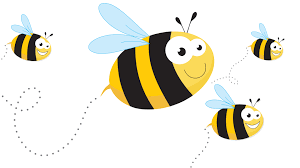 Reading Comprehension AnswersRoman Text 1 – No Job for a ChildFarm workers had the worst jobs.Children who worked in the mines were as young as four years old.They wanted small children to work in the mines because they could fit in the dark tunnels more easily.The Romans wanted silver from the mines to make jewellery for the rich people.Fuller slaves cleaned clothes by treading them in a mixture of wee and water.The worst job in a Roman house for the slaves was a sick collector.Dictionary taskThe heading is ‘No Job for a Child’.Examples of sub-headings are ‘Down the Mines’, ‘Roman Laundry’ and ‘Sick Collector’Your own reasons 	Your own reasonsReading Comprehension AnswersRoman Text 2 – Do you want that Dormouse stuffed?Three unusual foods that the Romans ate could be: peacock’s brains, flamingo’s tongue, sauce made with fish guts, cows udders, dormice with honey and roast ostrich.Meals could last for hours.Romans ate their dinners lying on couches around a table.A guest would burp and break wind at the end of each meal if they enjoyed it.Romans drank wine with their meals.Dictionary task.The heading is ‘Do You want that Dormouse stuffed?’ and it is a question. The sub-heading is ‘Terrible Table Manners’.The fact box gives you information about what happened to guests when rose petals dropped from the ceiling.Spelling AnswersSpelling AnswersSpelling AnswersSpelling AnswersSpelling AnswersSpelling Answerspyramid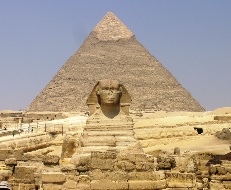 gym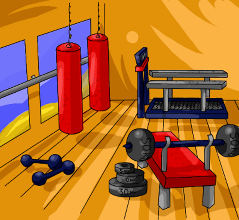 cymbal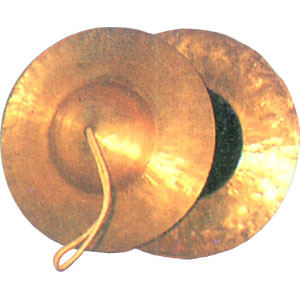 syrup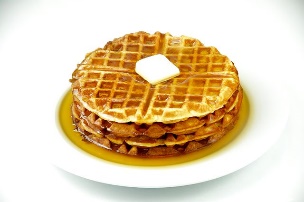 mystery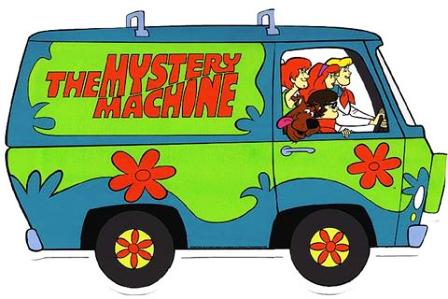 mysterymyth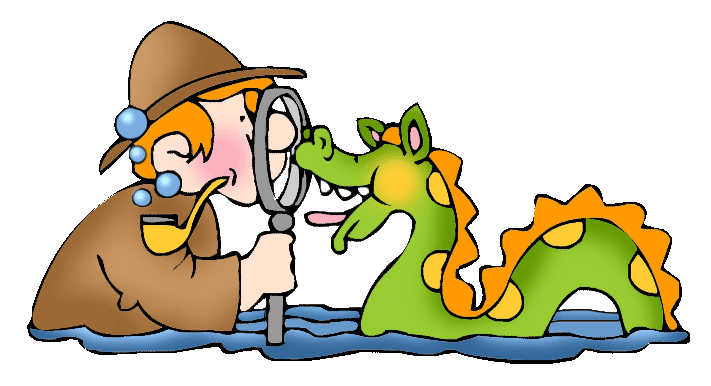 hymn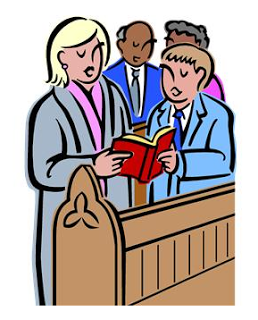 cygnet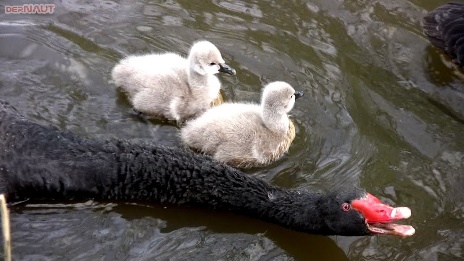 crystal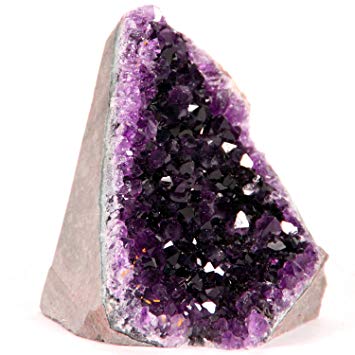 Word BankWord Bankmythhymncygnetcrystalsyrupcygnethymnmysterymythcymbalcrystalpyramidgym